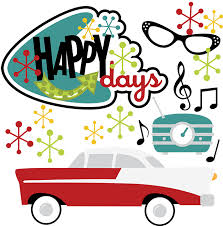 50’s WeekendAt Emmett KOAAugust 11-14Thursday: 9:00-8:30pm $Jumping Pillow3:15-4:15 Zoom Floom at the Beach (Slip & Slide- weather permitting)4:00-9:00pm $Ashby’s Ice Cream/ Hunt’s Pizza & Wings at the Pavilion4:30-5:00 Sidewalk chalk/ Bubbles at the Basketball Court6:15-6:45 Gaga Ball meet at the Pit7:00-7:30 Parachute Games at playgroundFriday: 9:00am-8:30pm $Jumping Pillow 3:15-4:15 Zoom Floom at the Beach (Slip & Slide- weather permitting)8:45pm Movie under the stars/ $1 popcornSaturday: 9:00am-8:30pm $Jumping Pillow  11:00-12:00 $Bingo at the Pavilion1:30-2:00 Color an Emmett KOA bag or backpack $6 at the pavilion2:30-3:30 Zoom Floom at the Beach (Slip & Slide- weather permitting)4:00-4:30 Bubble Gum Bubble Contest6:30 Wagon Ride Meet Promptly at the Store7:00-10:00 50’s Sock Hop at the Pavilion 7:15-7:45 Hula Hoop Contest at the Pavilion Sunday:9:00-10:30 $Breakfast at the PavilionAdults $6/ Children 10-6 $4 Children 5-under $29:00am-8:30pm $Jumping Pillow2:30-3:30 Zoom Floom at the Beach (Slip & Slide- weather permitting)4:00-4:30 Jumping Pillow Games (sign waiver in office if one has not been signed)4:45-5:15 Mini Golf Tournament meet at course7:00 Wagon Ride meet at the Store8:00-8:30 $Ashby’s Ice Cream Social at the Snack BarFeaturing Hunt’s Pizza & Wings & Ashby’s Ice CreamThursday 4pm-9pmFriday 4pm-9pmSaturday 12pm-9pmSunday 8pm-8:30 (Ice Cream)